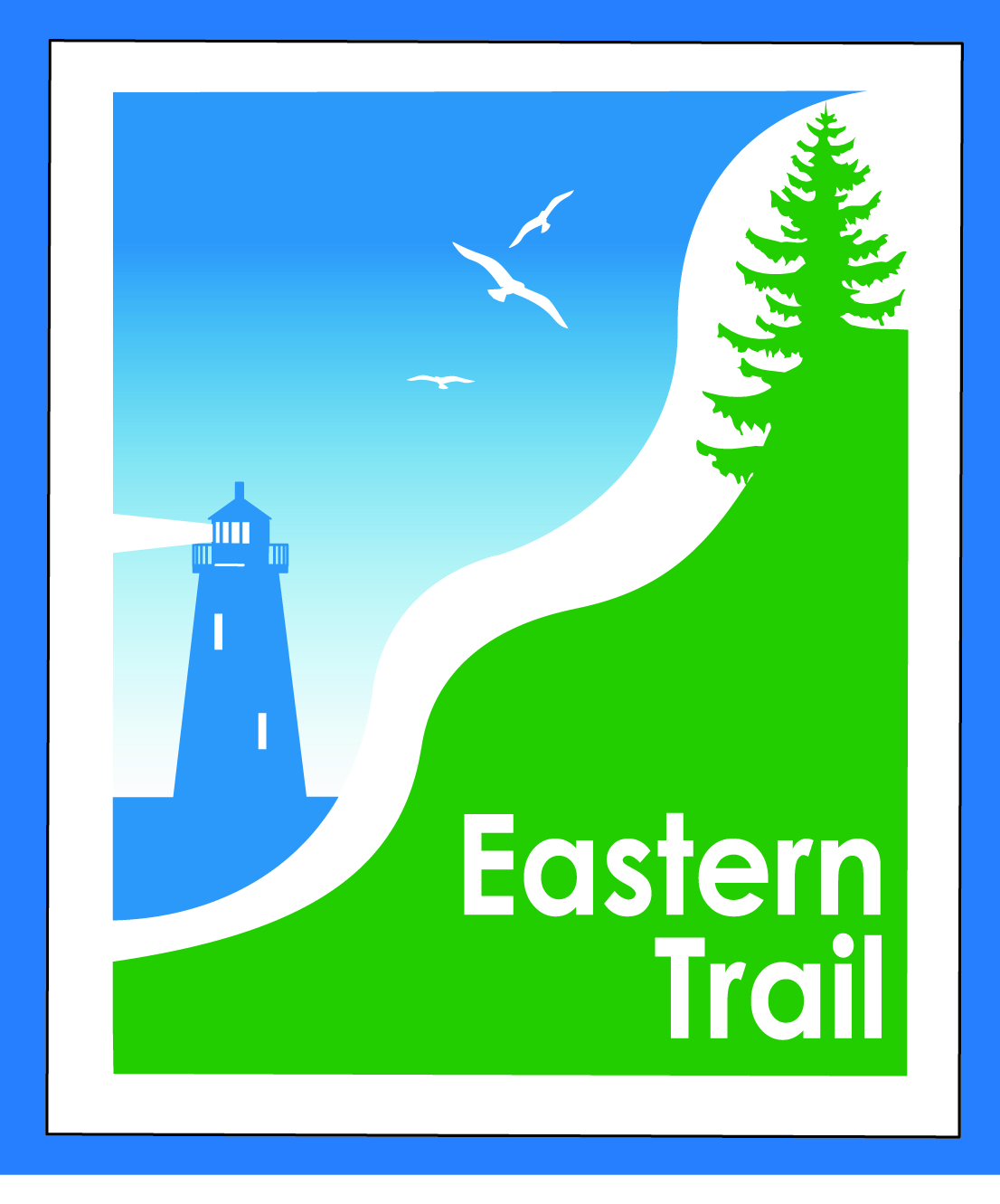  ETMD Board of Directors Agenda                       	April 08, 2020  - 8:30 – 10:30 a.m.  Zoom meeting.    Topic: ETMD Board Meeting
             Time: Apr 8, 2020 08:30 AM Eastern Time (US and Canada)Join Zoom Meeting    https://zoom.us/j/5536351213Meeting ID: 553 635 12138:30 AM	Welcome & Introductions8:35 AM	Consent Agenda – VOTE on:							Bill, CaroleMarch meeting minutes  (attached)March Treasurer’s Report (attached)Review and approval of RHR Draft Audit 3-31-2020 (sent last week)Check signing process under CV-198:55 AM	Operations						 			Greg, Bob, Bill, CaroleStatus on ED Succession Planning			 Updates from Committee Meeting 				Greg, Bob Timeline, job description, compensation,                                     hiring committeeUpdates on active projectsClose The Gap – South Portland to Scarborough 		BillOver The River - Saco to Biddeford				CaroleBlazing The Trail South  – Kennebunk to South Berwick	Carole   ED monthly report							Carole			Ironman eventDues statusTrail MaintenanceStatus reports from municipalities, ETA				All		Operating impacts of COVID-19  		 10:15	New Business?10:30	AdjournNext meeting: May 13, 2020